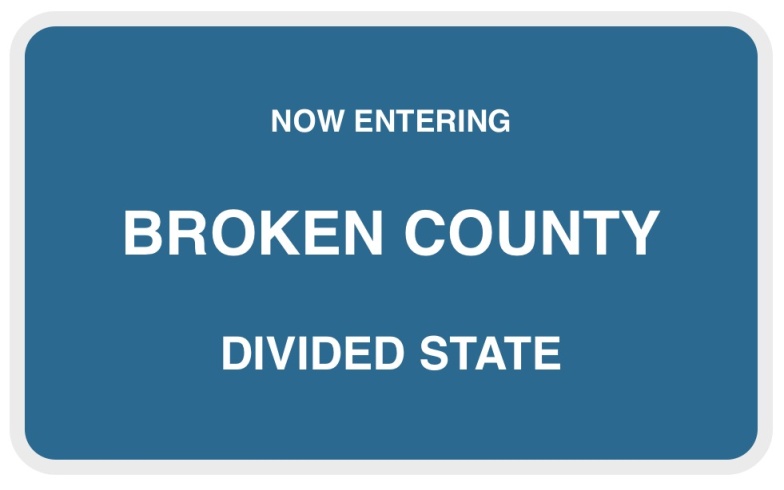 VISION STATEMENT: 
“We are a committed community, working together producing safe and healthy environments for children.”“How can we, in the next 5 years, ensure the system‐wide use of effective policies and practices to support positive parent child interaction and impact child well-being?”  “What do we want to see in place 5 years from now as a result of our collective action?” • A diverse and committed coalition • Collective production of positive and healthy norms in children and families • Resources that support individual and family needs • Shared evaluation • Communicating with intention These elements would result from a continuum of strategies that focus on prevention and would result in sustainability. The Mission of Broken County Partnership for Child Well-Being We will build protective factors in families through a community based collaborative system of prevention services. Specifically, we will provide: Safe and healthy environments where children and families are valued and engaged. Programs and strategies focused on Prevention/Early InterventionOpportunities for community teamwork and resources to provide holistic servicesStrong leadership committed to the process and demonstrated through policies, Open and sustainable communication and Ongoing  AssessmentGOALS AND WORKGROUPS -- We will: INCREASE QUALITY EARLY EDUCATION OPPORTUNITIES/CHILD CARE CENTERS: Capacity – affordable slotsSupport and train existing child care providers to improve quality  Daycares and pre-schools indicated needs were: How to build healthy family structures.  They need family enrichment skills and behavior skills training.  Would welcome a uniform curriculum.INCREASE SOCIAL EMOTIONAL WELLBEING OF YOUNG CHILDREN AND THEIR PARENTSDevelopment of /Referrals to PCIT, Save the Children, PIWI, Kid SquadIncrease family access to existing resourcesOutreach to isolated families  PREVENT CHILDREN FROM ENTRYING THE CHILD WELFARE SYSTEMPilot Community Based Services with Non-Court Involved Cases or Helpline CasesDHHS staff connection to prevention – EC resourcesBased on Service Array figure out what services need to be purchasedResource person in the collaboration that DHHS can connect to for community based servicesFamilies entering system:Engage lower risk familiesUnderstand their family strengths and needsSTRENGTHEN COLLABORATIVE INFRASTRUCTURE TO PROVIDE COMMUNITY BASED PREVENTION SERVICES. See attached work plan 